Сумська міська радаVІІІ СКЛИКАННЯ               СЕСІЯРІШЕННЯвід                    2021 року №        -МРм. СумиРозглянувши звернення громадянина, відповідно до статей 12, 22, 79-1, 118, 121, 122 Земельного кодексу України, статті 50 Закону України «Про землеустрій», частини третьої статті 15 Закону України «Про доступ до публічної інформації», враховуючи рішення виконавчого комітету Сумської міської ради «Про Тимчасове положення про поховання на територіях старостинських округів Сумської міської територіальної громади» від 29.01.2021 № 53, протоколу засідання постійної комісії з питань архітектури, містобудування, регулювання земельних відносин, природокористування та екології Сумської міської ради від 18.02.2021 № 10, керуючись пунктом 34 частини першої статті 26 Закону України «Про місцеве самоврядування в Україні», Сумська міська рада ВИРІШИЛА:Відмовити Бортник Тетяні Володимирівні у наданні дозволу на розроблення проекту землеустрою щодо відведення земельної ділянки у власність, розташованої за межами                    с. Зелений Гай Сумського району Сумської області, на території Сумської міської територіальної громади, для ведення особистого селянського господарства, орієнтовною площею 2,0 га, у зв’язку з невідповідністю місця розташування об’єкта вимогам чинних нормативно-правових актів, а саме: зазначена на графічному матеріалі земельна ділянка розташована в межах земельної ділянки комунальної власності з кадастровим номером 5924781500:04:002:0113, на якій розміщене існуюче кладовище, земельна ділянка під яким не сформована і підлягає формуванню з дотриманням обов’язкових містобудівних, екологічних та санітарно-гігієнічних вимог.Сумський міський голова                                                                        О.М. ЛисенкоВиконавець: Клименко Ю.М.Ініціатор розгляду питання –– постійна комісія з питань архітектури, містобудування, регулювання земельних відносин, природокористування та екології Сумської міської ради Проєкт рішення підготовлено департаментом забезпечення ресурсних платежів Сумської міської радиДоповідач – Клименко Ю.М.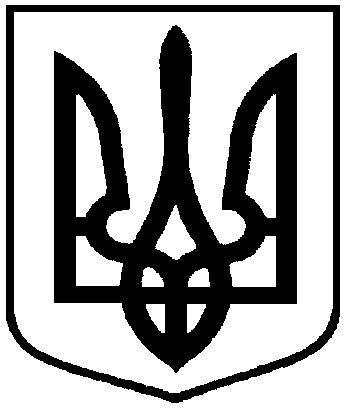 Проєктоприлюднено «__»_________2021 р.Про відмову у наданні дозволу на розроблення проекту землеустрою щодо відведення земельної ділянки у власність Бортник Тетяні Володимирівні, розташованої за межами с. Зелений Гай Сумського району Сумської області, на території Сумської міської територіальної громади, орієнтовною площею 2,0 га